    List 30    Words with the /i:/ sound spelt ei after c    List 30    Words with the /i:/ sound spelt ei after c    List 30    Words with the /i:/ sound spelt ei after c  Open sort followed by a closed sort   by word class. Then examine the ie   and ei rule and look for exceptions   e.g. species.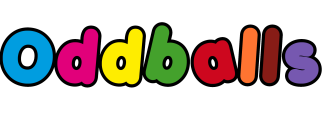 deceiveconceivereceivetriesceilingpiebelievereceiptcriedfryperceivesciencespeciesancientconcience